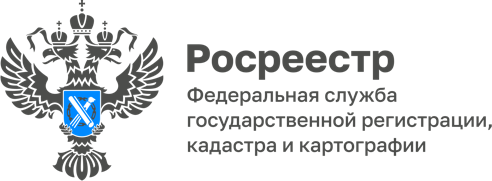 ПРЕСС-РЕЛИЗ23.05.2023Об изменениях в лицензировании геодезической и картографической деятельности.В соответствии с установленным порядком с 1 марта 2022 года направление в лицензирующий орган заявления о предоставлении лицензии (внесении изменений в реестр лицензий) осуществляется соискателем лицензии (лицензиатом) посредством использования федеральной государственной информационной системы «Единый портал государственных и муниципальных услуг (функций)» в форме электронных документов (пакета электронных документов).Управление Росреестра по Алтайскому краю информирует соискателей лицензии и лицензиатов, осуществляющих геодезическую и картографическую деятельность, о том, что с 1 сентября 2023 года вступают в силу изменения в Положение о лицензировании геодезической и картографической деятельности.В порядок лицензирования внесены изменения, направленные на автоматизацию процессов лицензирования, которое осуществляется с использованием информационного ресурса. С вступлением изменений сокращаются количество представляемых заявителями документов, подтверждающих соответствие лицензионным требованиям. Необходимые сведения об образовании, стаже работы работников юридического лица или индивидуального предпринимателя будут поступать в Управление из федеральных информационных ресурсов Рособрнадзора, Фонда пенсионного и социального страхования, ФНС России в порядке межведомственного электронного взаимодействия.Кроме того, сокращаются сроки принятия лицензирующим органом решений:о предоставлении лицензии (об отказе в предоставлении лицензии) – 10 рабочих дней;о внесении изменений в реестр лицензий (об отказе во внесении изменений в реестр лицензий) – 5 рабочих дней, который может быть продлен лицензирующим органом на срок, до 4 рабочих дней, для проведения оценки соответствия лицензиата лицензионным требованиям;решение о прекращении действия лицензии – 3 рабочих дня со дня приема заявления о прекращении действия лицензии.Об Управлении Росреестра по Алтайскому краюУправление Федеральной службы государственной регистрации, кадастра и картографии по Алтайскому краю (Управление Росреестра по Алтайскому краю) является территориальным органом Федеральной службы государственной регистрации, кадастра и картографии (Росреестр), осуществляющим функции по государственной регистрации прав на недвижимое имущество и сделок с ним, по оказанию государственных услуг в сфере осуществления государственного кадастрового учета недвижимого имущества, землеустройства, государственного мониторинга земель, государственной кадастровой оценке, геодезии и картографии. Выполняет функции по организации единой системы государственного кадастрового учета и государственной регистрации прав на недвижимое имущество, инфраструктуры пространственных данных РФ. Ведомство осуществляет федеральный государственный надзор в области геодезии и картографии, государственный земельный надзор, государственный надзор за деятельностью саморегулируемых организаций кадастровых инженеров, оценщиков и арбитражных управляющих. Подведомственное учреждение Управления - филиал ППК «Роскадастра» по Алтайскому краю. Руководитель Управления, главный регистратор Алтайского края – Юрий Викторович Калашников.Контакты для СМИПресс-секретарь Управления Росреестра по Алтайскому краю Корниенко Оксана Николаевна 8 (3852) 29 17 44, 509722press_rosreestr@mail.ru 656002, Барнаул, ул. Советская, д. 16Сайт Росреестра: www.rosreestr.gov.ru	Яндекс-Дзен: https://dzen.ru/id/6392ad9bbc8b8d2fd42961a7	ВКонтакте: https://vk.com/rosreestr_altaiskii_krai Телеграм-канал: https://web.telegram.org/k/#@rosreestr_altaiskii_kraiОдноклассники: https://ok.ru/rosreestr22alt.kraiПубличная кадастровая карта: https://pkk.rosreestr.ru/#/search/65.64951699999888,122.73014399999792/4/@1b4ulz56qc 